MODELLO RICHIESTA DI AMMISSIONE ALNIDO PER LA PRIMA INFANZIA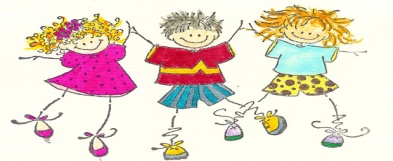 Programma Nazionale Servizi di Cura all’infanziaPAC II RIPARTOAll’Ufficio Politiche Sociali del Comune di GRICIGNANO DI AVERSA (CE) Il/La sottoscritto/a _____________________________________ nato/a ____________________________________il ____ / ____ / _______ residente a __________________________________________________________________in via __________________________________________________________________ C.A.P.___________________Codice Fiscale _________________________________documento di identità________________________________tel.___________________________ cell. _____________________________________________________________in qualità di padre/madre/tutore/altro (specificare)_________________________________________C H I E D Eche il/la/i/le sottoindicat… minor….. figli….. altro (specificare)________________________________Cognome e Nome _______________________ nato a _______________________ il ___/___/______Cognome e Nome _______________________ nato a _______________________ il ___/___/______Cognome e Nome _______________________ nato a _______________________ il ___/___/______sia/siano ammessi alle attività dell’Asilo Nido per la prima Infanzia in Gricignano di Aversa.A tal fine, consapevole delle sanzioni penali previste dall’art. 46 del DPR 445/2000, per le ipotesi di falsità in atti e dichiarazioni mendaci, sotto la propria responsabilità                                                                                                 DICHIARA (barrare la casella interessata) di avere cittadinanza italiana;di avere cittadinanza nello Stato membro dell’Unione Europea;di essere in possesso di regolare permesso di soggiorno da almeno tre anni alla data della presentazione della domanda (se cittadina di una nazione non facente parte dell’Unione Europea); di essere residente nel Comune di ________________________________________________________________; che entrambi i genitori svolgono attività lavorativa   SI     NO; che un solo genitore lavora                                         SI    NO; che entrambi i genitori non svolgono attività lavorativa/disoccupati o inoccupati iscritti nelle liste dei Centri per  l’Impiego Provinciali                                SI     NO     in cassa integrazione                               SI     NO.		che l’ISEE in corso di validità del proprio nucleo familiare è di € _________________________________________;che il proprio nucleo familiare è composto da n. _____ componenti, di cui n. _____ minori anche in affido di età 0-18 anni a carico;  di essere in carico ai Servizi Sociali del Comune di ____________________________________________________; che i genitori d……. bambin…… sono (barrare la casella interessata):conviventi  SI       NOseparati legalmente  SI       NOdivorziati    SI       NOcelibe/nubile/ non coabitanti   SI       NO che ….. bambin….. è/sono stat… riconosciut…. da un solo genitore                    SI      NO che ….. bambin… è/sono stat….. sottopost… alle vaccinazioni obbligatorie       SI       NO che il bambino è affetto da (INDICARE EVENTUALI PATOLOGIE):    malattie ______________________________________________________________________________________    allergie _______________________________________________________________________________________di aver preso visione delle modalità di attuazione del servizio (altro) _______________________________________________________________________________________ALLEGA:Attestazione ISEE in corso di validità;DSU - Dichiarazione sostitutiva unica, completa di fogli allegati, resa e sottoscritta dal richiedente, debitamente compilata in ogni sua parte;Copia del documento di riconoscimento in corso di validità del richiedente;Altro_______________________						                                                                                                Firma										______________________________DICHIARAZIONE DI CONSENSO AL TRATTAMENTO DEI DATI SENSIBILIIL/La sottoscritto/a dichiara inoltre di essere consapevole che i propri dati saranno utilizzati al fine di erogare il contributo richiesto e che tali dati saranno trattati dall’Ambito C6 relativamente alle relazioni con Enti, Uffici o incarichi esterni con i quali le Amministrazione Comunali intrattengono rapporti istituzionali, normativi o contrattuali, ai sensi del Codice privacy D.lgs. 196/2003, fermo restando che il trattamento dei dati sarà improntato ai principi di correttezza, liceità e trasparenza.Gricignano di Aversa, __________________					         Firma										________________________________SI AVVERTE che:- si procederà ad idonei controlli, anche a campione, sulla veridicità di quanto dichiarato con la presente;- le dichiarazioni mendaci, la falsità negli atti e l’uso di atti falsi sono puniti ai sensi del codice penale e delle leggi speciali in materia;- in caso di non veridicità del contenuto della presente, il dichiarante decade dai benefici conseguenti al provvedimento emanato sulla base della dichiarazione non veritiera.